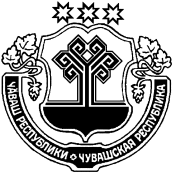 Об присвоении  адреса объекту недвижимости в ФИАС В соответствии с Федеральным законом от 28.12.2013 № 443-ФЗ «О федеральной информационной адресной системе и о внесении изменений в Федеральный закон «Об общих принципах организации местного самоуправления в  Российской Федерации», постановлением Правительства Российской Федерации от 19.11.2014 № 1221 «Об утверждении правил присвоения, изменения, аннулирования адресов», в связи с упорядочиванием адресной системы Краснооктябрьского сельского поселения       администрация  Краснооктябрьского сельского поселения  п о с т а н о в л я е т :       1. Присвоить адреса объекту недвижимости Краснооктябрьского сельского поселения Шумерлинского района Чувашской Республики в Федеральной информационной адресной системе:  « Чувашская Республика - Чувашия, Шумерлинский муниципальный район, сельское поселение Краснооктябрьское, поселок Красный Октябрь, ул. Комсомольская, дом 23.         2. Настоящее постановление опубликовать в издании «Вестник Краснооктябрьского сельского поселения» и разместить на официальном сайте Краснооктябрьского сельского поселения в сети Интернет.      3. Настоящее постановление вступает в силу со дня его подписания.      4. Контроль за исполнением настоящего постановления оставляю за собой.Глава администрацииКраснооктябрьского сельского поселения                                               Т.В. ЛазареваЧĂВАШ  РЕСПУБЛИКИÇĚМĚРЛЕ РАЙОНĚЧУВАШСКАЯ РЕСПУБЛИКА ШУМЕРЛИНСКИЙ  РАЙОН  ХĚРЛĔ ОКТЯБРЬ ЯЛ ПОСЕЛЕНИЙĚН АДМИНИСТРАЦИЙĚ  ЙЫШĂНУ    «28» августа 2020 № 69   Хěрле Октябрь поселокěАДМИНИСТРАЦИЯКРАСНООКТЯБРЬСКОГО СЕЛЬСКОГО ПОСЕЛЕНИЯ ПОСТАНОВЛЕНИЕ      «28» августа 2020 № 69   поселок Красный Октябрь